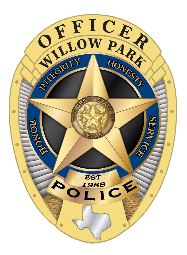 Willow Park Police DepartmentFormal Complaint Affidavit(Instructions)The Willow Park Police Department is receptive to all complaints involving Department personnel.  Persons wishing to make a formal complaint against a Department member must submit this completed affidavit, which will then be sworn to, and notarized.  The form may be legibly handwritten or typed.Complaints should include as much relevant known information as possible, such as:Date and time of the incidentLocation of the incidentIf known, the names, badge numbers of the involved officer(s).Names and contact information of witness and their relationship to the incident.Any action you reasonably believe amounts to officer/employee misconduct.This Formal Complaint Affidavit is an official document to be used by the Willow Park Police Department. Your completed sworn affidavit will be forwarded to the Office of Professional Standard and the Chief of Police for review and if necessary, investigation.  The complainant (you) must swear to the truthfulness and accuracy of your complaint affidavit before a Notary Public.  Intentional falsification of this sworn affidavit could result in criminal prosecution under statutes of the Texas Penal Code.  If an Internal investigation is merited, the affected Department member(s) will be provided a copy of this sworn affidavit to afford him/her an opportunity to respond to the complaint.  Upon completion of an internal investigation, one of the following dispositions will be prescribed. Sustained:	The allegation is supported by sufficient evidence.Not sustained:	The available evidence was insufficient to either prove or disprove the allegation.Exonerated:	The incident being complained did occur, but Officer’s actions were lawful or proper.Unfounded:	The incident did not occur.Appropriate disciplinary action, when applicable, will be taken based upon the results of the investigation. The action taken can vary according to the severity of the misconduct, etc.  All administrative action taken by the Police Department is limited and bounded by the Texas Local Government Code to:Reprimand				Suspension 				DismissalForward your complaint to:	Chief of Police			Office: 817-441-9747    Fax: 817-441-8938				Willow Park Police Department				101 Stagecoach Trail				Willow Park, TX 76087You will be notified of the results of the investigation when completed. Please acknowledge that you have been informed of this procedure by signing and dating below.___________________________________________		                	________________________________________(Signature of Person Completing Affidavit)					                                         (Date)The Office of Professional Standards can be reached by calling 817-441-9747, between the hours of 8:00 a.m. to 5:00 p.m. Monday through Thursday and 8:00 a.m. to 11:30 p.m. on Friday.WPPD-019 Last Update 9/16/2019Willow Park Police DepartmentFormal Complaint Affidavit(Incident Details)Date of Report: _____________________________		Time of Report: ____________________          a.m.            p.m.Date of Incident: ___________________________		Time of Incident: ___________________          a. m.           p.m.        ________________________________________________________________________________________________________Name of Complainant 	          	                Age		     D.O.B.                                 Race                                        Sex________________________________________________________________________________________________________Home Address                                                    City                                   State                           Zip Code                           Phone#________________________________________________________________________________________________________Business Address                                               City                                   State                          Zip Code                            Phone#________________________________________________________________________________________________________Driver’s License Number                                                State                                                   Social Security NumberWere you charged with an offense in this incident?       YES or NOCharges Filed:If known, please list the name, badge number and/or assignment of the employee(s) involved in this incident:________________________________________________________________________________________________________________________________________________________________________________________________________________________________________________________________________________________________________________________What type of complaint are you filing?	Service complaint – (Dissatisfaction with police service)Rudeness	Excessive Force	Inappropriate Conduct	Other________________________________________________________________________________________________________________________________________________________________________________________________________________________________________________________________________________________________________________________WPPD-019 Last Update 9/16/2019Willow Park Police DepartmentFormal Complaint AffidavitComplaint AffidavitI, ______________________________________ have been notified that Texas Government Code section 614.023 provides that a complaint against a Law Enforcement Officer of the State of Texas or against a Fireman, must be placed in writing and signed by the person making the complaint and that a copy is to be furnished to the affected officer within a reasonable amount of time after the complaint is filed and before any disciplinary action maybe taken.On this ____________________ day of _________________________, AD., 20________ at ______________ a.m./p.m., state that my name is, ___________________________________________ , my date of birth is ____________________ , I live at _____________________________________________ in the city of ______________________________ and in the State of _____________________________________.I do state that the following facts occurred: ________________________________________________________________________________________________________________________________________________________________________________________________________________________________________________________________________________________________________________________________________________________________________________________________________________________________________________________________________________________________________________________________________________________________________________________________________________________________________________________________________________________________________________________________________________________________________________________________________________________________________________________________________________________________________________________________________________________________________________________________________________________________________________________________________________________________________________________________________________________________________________________________________________________________________________________________________________________________________________________________________________________________________________________________________The above statement was given of my own free will without any threats or, promises and that its content is true and correct to the best of my knowledge. 				                   		  ____________________________________________________									     (Complainant’s Signature)Subscribed and sworn before me, the undersigned author, on this the ________________ day of ___________________________________, 20________.	_____________________________________________________Notary Public in and for _________________________________							County, TexasWPPD-019 Last Update 9/16/2019					My Commission Expires: ________________________________Willow Park Police DepartmentFormal Complaint AffidavitComplaint Affidavit (cont’d)(*Please make additional copies as needed)________________________________________________________________________________________________________________________________________________________________________________________________________________________________________________________________________________________________________________________________________________________________________________________________________________________________________________________________________________________________________________________________________________________________________________________________________________________________________________________________________________________________________________________________________________________________________________________________________________________________________________________________________________________________________________________________________________________________________________________________________________________________________________________________________________________________________________________________________________________________________________________________________________________________________________________________________________________________________________________________________________________________________________________________________________________________________________________________________________________________________________________________________________________________________________________________________________________________________________________________________________________________________________________________________________________________________________________________________________________________________________________________________________________________________________________________________________________________________________________________________________________________________________________________________________________________________________________________________________________________The above statement was given of my own free will without any threats or, promises and that its content is true and correct to the best of my knowledge. 							_____________________________________________________									          (Complainant’s Signature)Subscribed and sworn before me, the undersigned author, on this the ___________________ day of ______________________________________, 20__________.								______________________________________________Notary Public in and for __________________________________County, TexasWPPD-019 Last Update 9/16/2019 				My Commission Expires: _________________________________